			OCMW Hulshout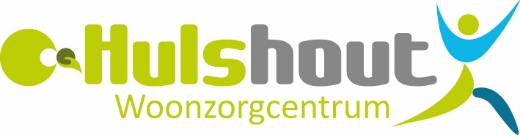 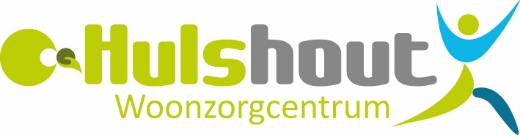 Woonzorgcentrum Ter NetheGrote Baan 2622235 HulshoutHulshout, 16 november 2020Beste bewoner, familielid en bezoeker,Donderdag 12/11/2020 zijn de bewoners en personeelsleden voor een tweede maal preventief getest op COVID-19. Helaas zijn hier nieuwe bevestigde positieve gevallen bij bewoners en personeelsleden aan het licht gekomen. Families van positieve bewoners zijn reeds op de hoogte gebracht.Dit betekent dat we op donderdag 19/11/2020 een derde testronde zullen organiseren. In afwachting van deze resultaten is er momenteel geen bezoek mogelijk in het woonzorgcentrum, dit tot en met zondag 22 november 2020. Verdere communicatie volgt op maandag 23 november 2020.Alvast bedankt voor jullie medewerking en jullie begrip. Met vriendelijke groeten,Het outbreakteam van woonzorgcentrum Ter Nethe.